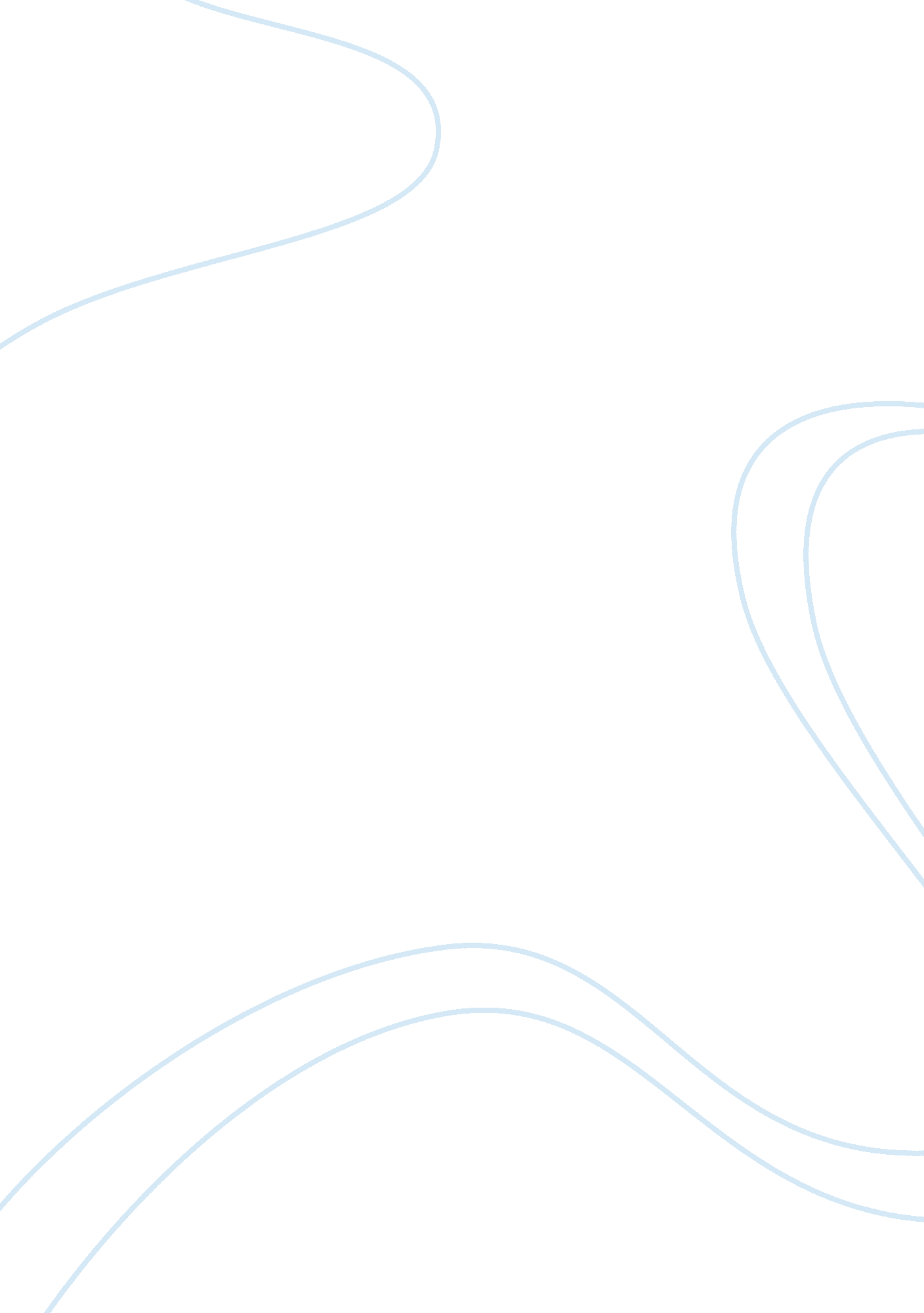 Swan lake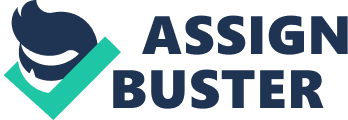 Swan Lake is a ballet about a princess that gets turned into a swan by an evil sorcerer's curse. I was really glad to finally watched Swan Lake since I have heard so many allusions to it and know it as one fo the great ballet classics. I have read about an all-male Swan Lake adaptation done in London but have not had the opportunity to watch the original let alone its edigier, more innovative versions. Around the stage. On the other hand, I saw a lot of mistakes in Palma's routine and was disappointed by the quality of dancing by someone of his experience and years of training. In addition, Palma was one of the few dancers that was dancing professionally instead of accruing dance performance experience for the possibility of a future career. Swan Lake is a ballet that consist of four acts. It is based from a German fairy tale. It contains music from Peter Ilyich Tchaikovsky. The first performance of Swan Lake was in Moscow at the Bolshoi Theatre It was held on May 4, 1877. The choreographer was Julius Reisigner. It was not successful. Swan Lake was Peter’s first ballet, Swan Lake is considered by many to be one of the greatest classical ballets of all time. Its romance and beauty has allowed the classic ballet to mesmorize audiences for more than 100 years. 201 Swan Lake was re-choreographed by Marius Petipa and Lev Ivanov in 1895, after initially being choreographed by Julius Reisinger in 1877. The musical score was composed by Peter Tchaikovsky. Swan Lake was created towards the end of the romantic period, so the culture and style of romanticism was prominent, with glimpses of the beginning of the classical era. Because of this, it contains elements of both eras. Some of the romantic characteristics include the pursuit of the unattainable, romance, fantasy, focus on the female role, gas lighting and simple sets, pointe work, soft and feminine technique for females and the bell tutu. Some of the classical features include the length of the ballet, the classical tutu and more advanced technique for both males and females. Swan Lake was first performed in 1877 at the Bolshoi theatre in Moscow, by the Imperial Bolshoi Ballet. Swan Lake was choreographed originally choreographed by Julius Reisinger. Later re-choreographed more successfully by Marius Petipa an admired and well known choreographer. The Petipa and Ivanov version is the one we still see today. The score was written by Peter Ilyich Tchaikovsky, a composer who often worked closely with Petipa. During the romantic period, a rapid development in society had occurred. Scientific advances lead to a rise in education, huge interest in poetry the arts, particularly the opera and the ballet, and a rebellion against traditionalism. The romantic era took risks, and tested society in what is acceptable, by raising issues such feminism, religion, and breaking free from the conformity that had been around for years. When Swan Lake was first performed, it wasn't a success, but not, as some critics said, a failure. The first production of Swan Lake' was performed 41 times with 3 productions over 6 years. This was well above norm of a new ballet. 